Информация о регистрации актов гражданского состоянияв  2018  году                В рамках осуществления  федеральных полномочий по государственной регистрации актов гражданского состояния, отделом  в 2018 году зарегистрировано всего 1020 актов гражданского состояния, в 2017г.- 1090.       За отчётный период составлено 365  актов о рождении, за этот же период 2017 года – 366. Из числа зарегистрированных детей 190 составили мальчики, 175– девочки.       90 (24,6%) семей зарегистрировали  рождение «первенца», 119(32,6%) семей – второго ребёнка, 118 (32,3%) – третьего, 28 – четвёртого, в 6 семьях оформлена регистрация  рождения пятого ребёнка,  шестой ребёнок родился в двух семьях, седьмой и девятый – в одной семье. В отношении  49 детей установлено отцовство (в 2017г.- 71). В пяти семьях родилась «двойня» (в 2017г. – в  1).         Популярными именами в минувшем году оказались мальчики Михаил, Матвей, Роман, девочки –Анастасия, Милана, София. В районе зарегистрирована девочка с  необычным двойным именем – Злата-Калилла, в то же время родители называют своих малышей необычными  именами,  как Вирсавия, Милада, а также старинными именами – Валерий, Николай, Леонид, Стефанида, Стефания, Глафира.        В течение 2018 года  зарегистрировано 367 актов о смерти (в 2017г.– 379). Отношение числа родившихся к числу умерших составило 99,5% (в 2017 – 96,5%).       Следует отметить, что из общего числа зарегистрированных актов о смерти мужчины составили 182 (в 2017г. – 207), женщины  185 (в 2017г. – 172).  Из числа умерших, 86(23,4%) мужчин умерли  в трудоспособном возрасте  от 18 до 60 лет, среди женщин основная доля умерших приходится на возрастную группу старше 70 лет -136(37%).  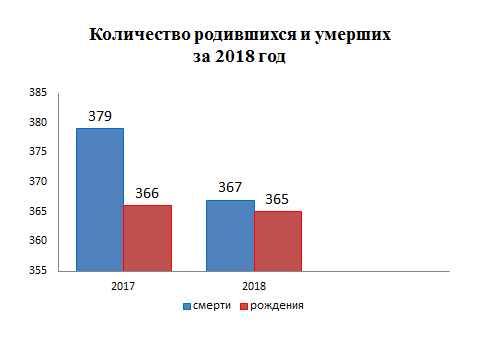         В отчётном периоде заключено 148  браков (в 2017г. – 170). Все браки зарегистрированы в торжественной обстановке.        За истекший период составлено 79 актов о расторжении брака (в 2017г. – 86),  из них 86% - по решению суда. Процент разводимости к заключённым бракам составил 53,4% (в 2017г. – 50,5%).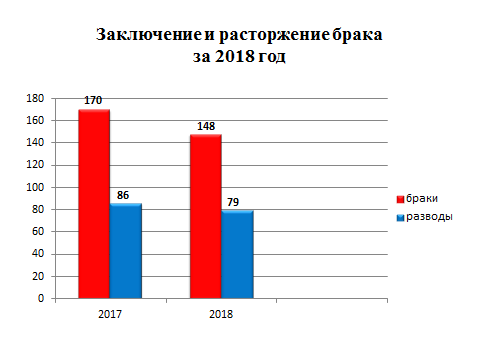        В течение 2018 года  отделом принято более 585 граждан по вопросам регистрации актов гражданского состояния, исполнено 1178 социально-правовых запросов, совершено  1910  иных юридически значимых действий, в том числе внесено 354 отметки о внесении  изменений и исправлений в записи актов гражданского состояния, рассмотрено 71 заявление граждан о внесении исправлений, 8– о перемене ФИО,  выдано 445 повторных свидетельств и 1285 справок о регистрации актов гражданского состояния.Начальник отдела ЗАГС                                                            Л.В.Коровина